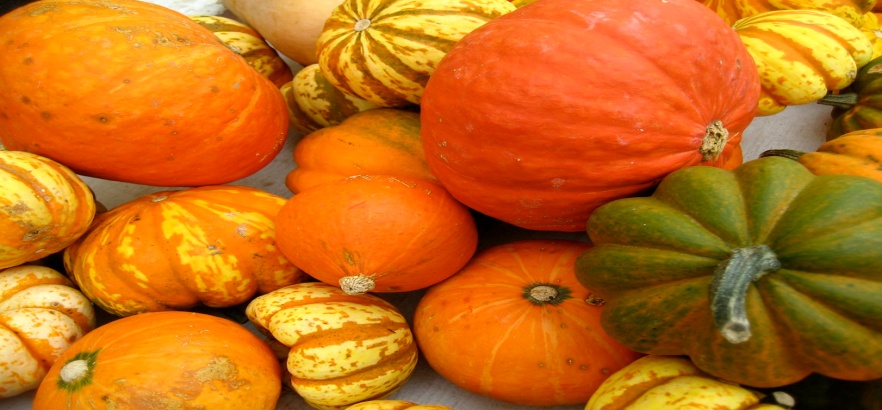 JADŁOSPIS07.11.2022r. – 11.11.2022rSMACZNEGO!DZIEŃTYGODNIAŚniadanieObiadPodwieczorekponiedziałek07.11.2022Parówki na ciepło z keczupem(pieczywo mieszane, masło śmietankowe)KakaoZupa: Porowa z mięsem wieprzowymDanie: Makaron z truskawkami i jogurtem naturalnymSok jabłkowyKanapki z wędliną, pomidorem i paprykąKawa inkawtorek08.11.2022W ramach dnia zdrowego śniadania – kompozycja własna dzieci przedszkolnych(pieczywo mieszane, masło śmietankowe, wędlina, pomidor, papryka, sałata, rzodkiewka, ser żółty)Kawa zbożowa                        Zupa: ZacierkowaDanie: Gołąbki w sosie pomidorowym, ziemniaki, ogórek kiszony WodaBaton owocowyPieczywo z białym serem i dżemem (masło śmietankowe, pieczywo pszenne)Herbatka malinowaśroda09.11.2022Kanapki z pastą z tuńczyka, jajka i szczypiorku(pieczywo mieszane, masło śmietankowe)Kawa inkaZupa: pomidorowa z makaronemDanie: Kolorowy kociołek z mięsem drobiowym i warzywami Sok jabłkowyOwocZapiekanki z szynką i żółtym serem (ketchup)Herbatka owoce leśneOwocczwartek10.11.2022Kanapki z wędliną drobiową i papryką (pieczywo mieszane, masło śmietankowe)Kawa białaZupa: BrokułowaDanie: Pierogi z mięsem, surówka colesław  Kompot wielo-owocowyBudyń z musem jagodowymCiastka zbożowepiątek11.11.2022                                       Dzień wolny od zajęć                                       Dzień wolny od zajęć                                       Dzień wolny od zajęćalergeny:                                           gluten, mleko , produkty pochodne, seler, ryba, soja, owoce cytrusowe, jajka                                           gluten, mleko , produkty pochodne, seler, ryba, soja, owoce cytrusowe, jajka                                           gluten, mleko , produkty pochodne, seler, ryba, soja, owoce cytrusowe, jajka